Конспект урокаФИО учителя: Лола Ирина ИвановнаОУ: Туманнеская ООШ территориального образования МО Кольский район Мурманской областиУМК: Мерзляк А.Г., Полонский В.Б., Якир М.С.Тема урока: Виды углов. Измерение угловКласс: 5Тип урока: урок открытия новых знаний, обретения новых умений и навыков.Технология: технология развития критического мышленияЦели:1) предметные (когнитивные):а) знать понятия: развернутый угол, острый угол, прямой угол, единичный угол, градус, градусная мера угла;б) приводить примеры острых, прямых, тупых и развернутых углов;в) знать свойство углов; знать свойство биссектрисы развернутого угла;г) уметь пользоваться транспортиром для построения углов с заданной градусной мерой и для  измерения углов;д) уметь сравнивать углы;е) уметь решать задачи на применение свойства углов.2) метапредметные (развивающие):а) способствовать развитию умений учащихся проводить анализ, сравнение;б) создать ситуацию для развития умений работать с учебной информацией, выделять главное и характерное;в) обеспечить условия для развития умений грамотно, четко и точно выражать свои мысли.3) личностные (воспитательные):а) создать на уроке условия для овладений учащимися навыками самостоятельной учебной деятельности;б) способствовать формированию аккуратности.Планируемые образовательные результаты:личностные: формировать умения- ясно, точно, грамотно излагать свои мысли в устной и письменной речи;- понимать смысл поставленной задачи;- проявлять инициативу, находчивость, активность при решении математических задач.      2)  метапредметные: формировать умения самостоятельно- планировать свои действия в соответствии с учебным заданием;- ставить цели;- представлять информацию в понятной форме.       3) предметные:             - работать с математическим текстом (структурирование, извлечение необходимой информации);	            - владение базовым понятийным аппаратом: развитие представлений о видах углов;            - измерять величины углов;            - применять знания о геометрических фигурах и их свойствах для решения геометрических и практических задач;            - точно и грамотно выражать свои мысли в устной и письменной речи.Основные виды учебной деятельности (на уровне учебных действий): учащийся научится               - распознавать острый, прямой, тупой, развернутый угол;                - решать задачи на виды углов и свойство углов;               - строить углы с заданной градусной мерой с помощью транспортира; измерять градусные меры  углов с                      помощью транспортира;               - применять полученные знания к решению различных видов задач.УУД:1) Личностные:  - самоопределение (личностное);- действие смыслообразования, то есть установление учащимися связи между целью учебной деятельности и ее мотивом. 2) Регулятивные:- целеполагание − постановка учебной задачи на основе соотнесения того, что уже известно и усвоено учащимся, и того, что еще неизвестно;- оценка − выделение и осознание учащимся того, что уже усвоено и что еще подлежит усвоению, осознание качества и уровня усвоения;- волевая саморегуляция − способность к мобилизации сил и энергии; к волевому усилию, то есть к выбору в ситуации мотивационного конфликта и к преодолению препятствий.3) Познавательные:1. Общеучебные УУД:- самостоятельное выделение и формулирование познавательной цели;- поиск и выделение необходимой информации; - осознанное и произвольное построение речевого высказывания в устной и письменной форме;- смысловое чтение как осмысление цели чтения;	- структурирование знания; осознанное и произвольное построение речевого высказывания в устной и письменной форме.2. Логические УУД:- анализ объектов с целью выделения признаков (существенных, несущественных)- сравнение.4) Коммуникативные:- планирование учебного сотрудничества с учителем и сверстниками;- умение с достаточной полнотой и точностью выражать свои мысли в соответствии с задачами и условиями коммуникации;- владение монологической и диалогической формами речи в соответствии с нормами родного языка.Ход урока:1 этап урока: ВызовПрием «Верные и неверные утверждения». На доске записаны верные и неверные утверждения. До изучения новой темы ученики должны прочитать и поставить «+» там, где они считают, что высказывание верное, а знак «-» там, где неверное. Ученики работают в парах. Затем предлагается учащимся поделиться своим мнением с классом. Заслушав ответы учащихся, учитель заполняет первый столбец таблицы (столбец А). Подводя итоги работы над таблицей, учитель подводит учеников к мысли, что, отвечая на вопросы, мы пока не знаем, правы мы или нет. Ответы на вопросы можно найти, обратившись к ранее изученному материалу и изучив материал параграфа «Виды углов. Измерение углов».  Ученики приступают к работе над текстом, а затем, по окончании работы, возвращаются к вопросам, рассмотренным в начале урока, делятся своим мнением с классом. В результате заполняется столбец Б. Но это пока еще не значит, что учащиеся правильно ответили на все вопросы. Окончательно таблица заполняется (столбец В) на стадии рефлексии, после обсуждения полученных результатов. 2 этап урока: Осмысление. Чтение текста §12 с маркировкой по методу INSERTВ процессе чтения учащиеся маркируют текст значками: «V» – уже знал, «+» - новое, «-» - думал иначе, «?» – не понял, есть вопросы (слайд 1 приложения).Заполняют таблицу (слайд 2 приложения)Обсуждают записи, внесенные в таблицу, при этом таблица может пополниться, либо какие-то тезисы могут перейти из одной колонки в другую (слайд 3 приложения)Заполнение столбца Б таблицы «Верные и неверные утверждения.3 этап урока. РефлексияМаркировочная таблица INSERT Заполнение столбца В таблицы «Верные и неверные утверждения.Творческая работа – синквейн на тему «Угол» (слайд 4  приложения).4 этап урока. Закрепление. Решение упражнений из учебника5 этап урока. Подведение итогов урока. Домашнее задание№ п/пУтвержденияАБВВерно (+), неверно (-)Верно (+), неверно (-)Верно (+), неверно (-)Верно (+), неверно (-)Верно (+), неверно (-)1.Углы измеряют в градусах+2.Луч АД пересекает луч ОС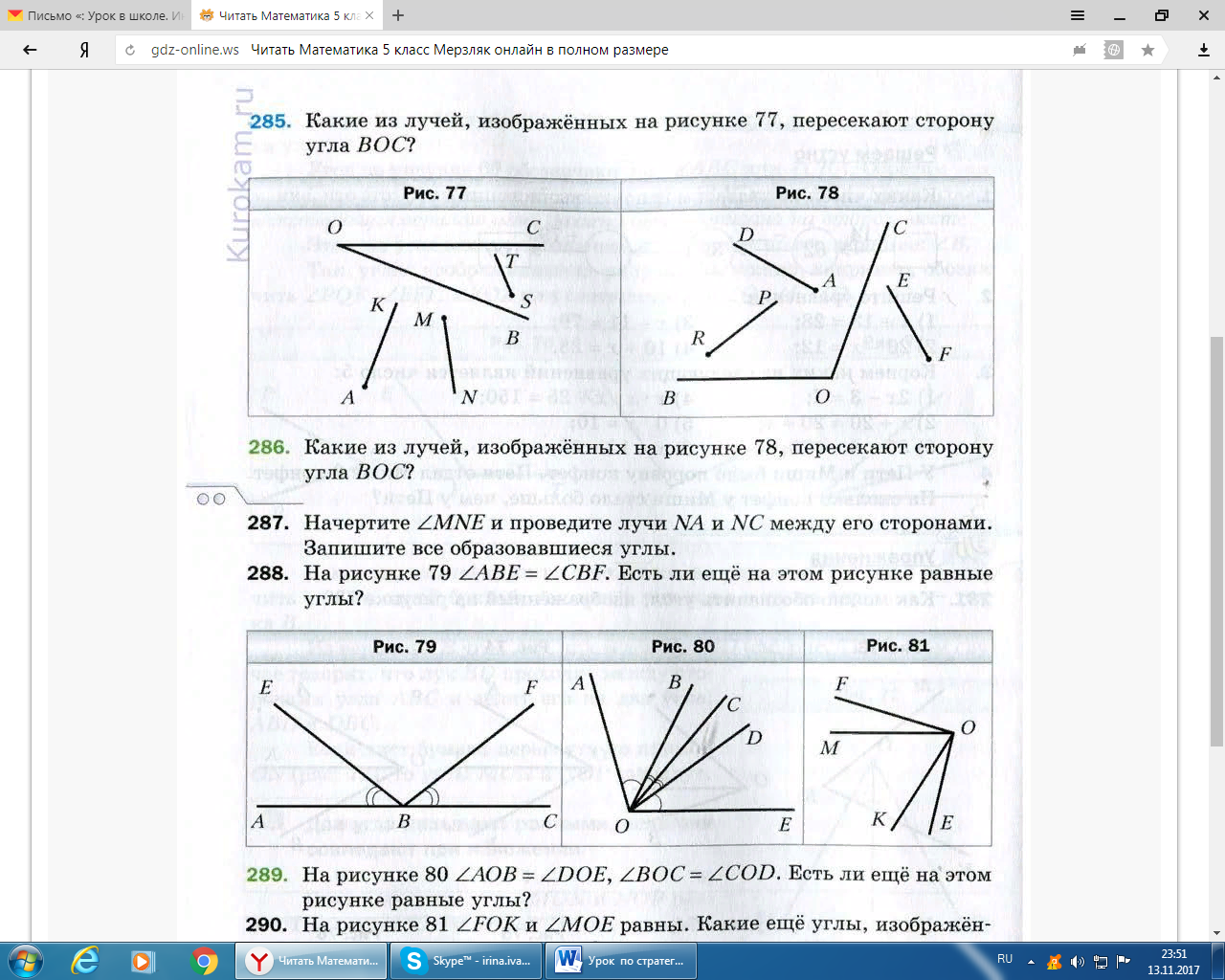 -3.Два угла называются равными, если они совпадают при наложении+4.Биссектриса угла делит этот угол на два равных угла+5.Углы можно измерять+6.Углы можно сравнивать+7.Углы бывают острыми, прямыми, тупыми, развернутыми+8.Части одного угла можно складывать+          Vуже знал          +узнал новое          -думал иначе           ?есть вопросы